ОтчетМуниципальное  образование  МКОУ «Турманская СОШ»Тема профилактической Недели: «Высокая ответственность»Сроки проведения мероприятий: 02.09 –  08.09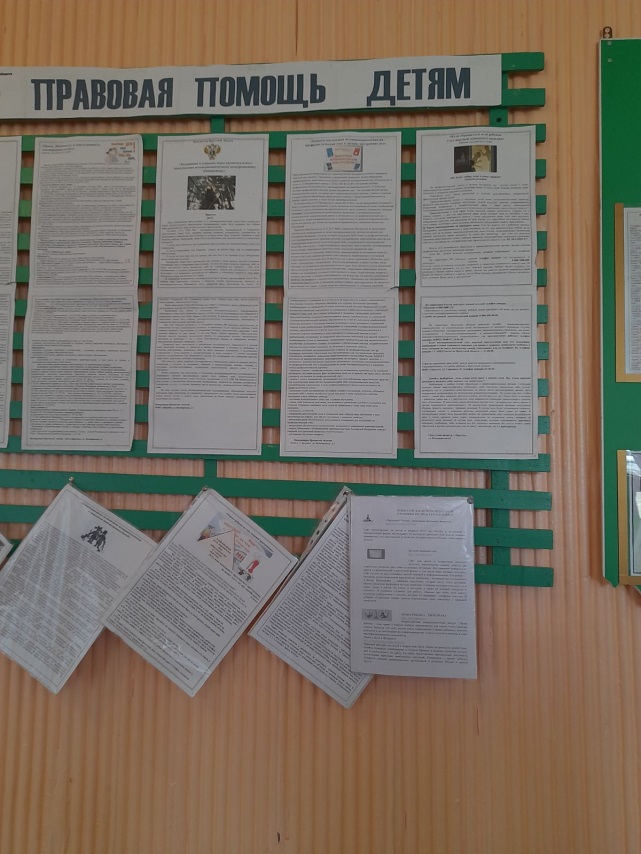 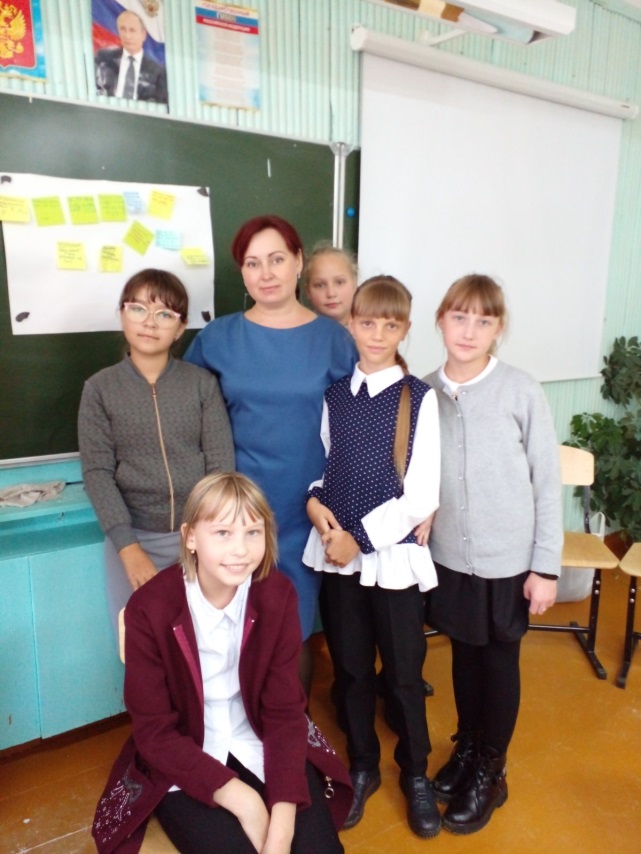 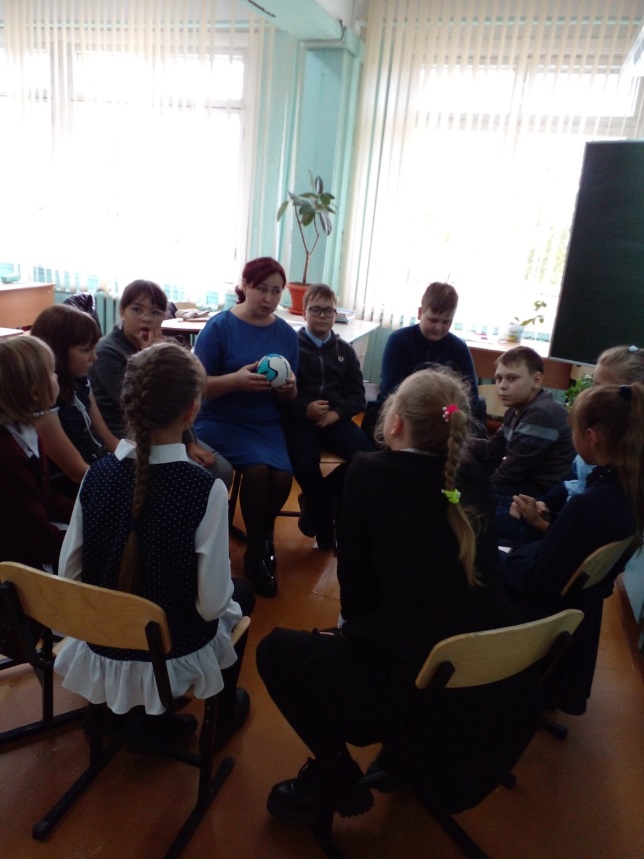 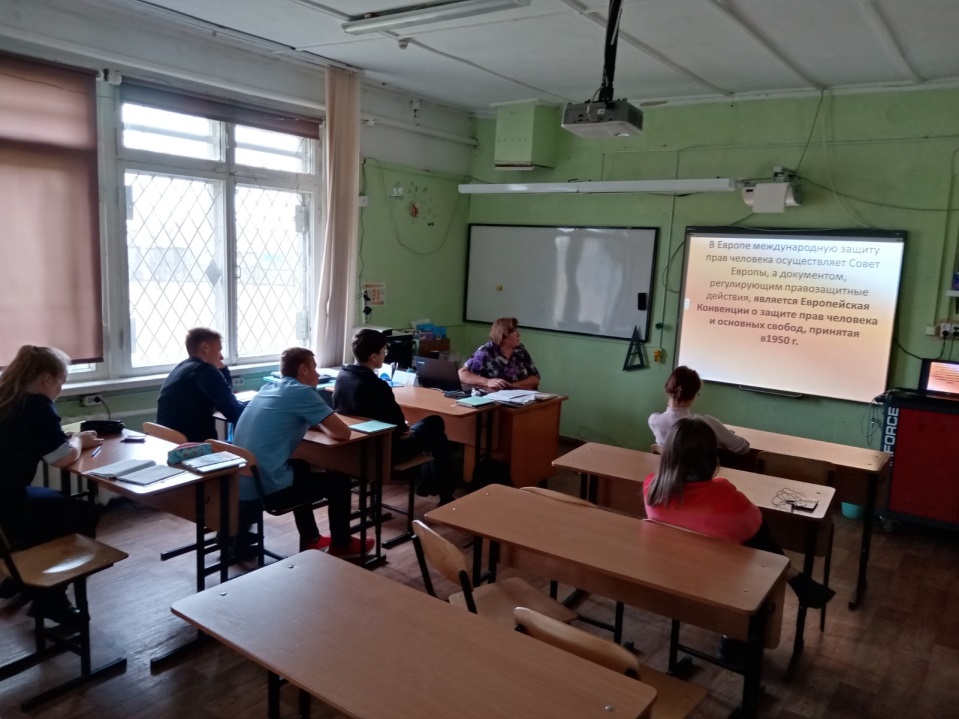 Образовательная организация Количество участников, в том числеКоличество участников, в том числеКоличество участников, в том числеКоличество участников, в том числеКоличество проведенных мероприятийВыводы о неделе, описание опыта по внедрению новых эффективных элементов неделиАдрес сайтаОО со ссылкой на информацию о проведении недели  МКОУ «Турманская СОШ»ОбучающихсяРодителейПедагоговСоц. партнеров (перечислить)Количество проведенных мероприятийВыводы о неделе, описание опыта по внедрению новых эффективных элементов неделиАдрес сайтаОО со ссылкой на информацию о проведении недели  МКОУ «Турманская СОШ»1936018-5Со 2 по 8 сентября 2021 года в рамках данной недели в МКОУ «Турманская СОШ» прошли следующие мероприятия: классными руководителями 5 – 11 классов проведены классные часы, приуроченные ко Дню солидарности в борьбе с терроризмом на тему: «Дорогой мира и добра», « 3 сентября – День памяти детей Беслана». В ходе недели проведены единые правовые классные часы в 1 – 11классах в форме  викторин, бесед, показа презентаций, просмотра видеороликов на темы: «Мы в ответе за свои поступки», «Я и закон», « Ты и права», «Что такое ответственность», «Ответственность в жизни человека».Социальным педагогом во  2,3,5, 7, 9,10,11  классах проведены беседы  «Мои права - мои поступки». Обучающиеся ознакомлены с новигатором для детей и подростков «Правовые ресурсы сети интернет». Данный  материал размещен на информационном стенде «Правовая помощь детям».Педагогом – психологом проведено тренинговое занятие в 5 – 6 классах «Путешествие по дороге из желтого кирпича».В родительские группы был размещен информационный материал по профилактике безнадзорности, беспризорности, правонарушений.Ссылка на размещении информации: https://turma.irkutschool.ru/site/pub?id=120